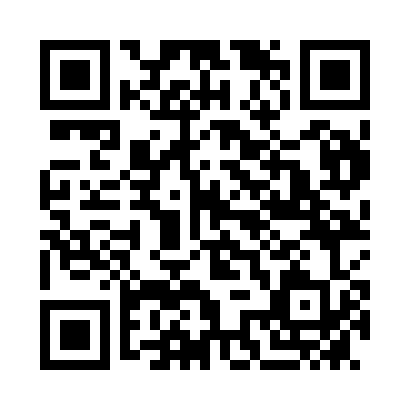 Prayer times for Feldkirch, AustriaMon 1 Apr 2024 - Tue 30 Apr 2024High Latitude Method: Angle Based RulePrayer Calculation Method: Muslim World LeagueAsar Calculation Method: ShafiPrayer times provided by https://www.salahtimes.comDateDayFajrSunriseDhuhrAsrMaghribIsha1Mon5:137:001:255:007:529:322Tue5:116:581:255:017:539:343Wed5:086:561:255:017:549:364Thu5:066:541:255:027:569:375Fri5:046:521:245:037:579:396Sat5:016:501:245:037:599:417Sun4:596:481:245:048:009:438Mon4:566:461:235:048:019:459Tue4:546:441:235:058:039:4610Wed4:516:421:235:068:049:4811Thu4:496:401:235:068:069:5012Fri4:476:391:225:078:079:5213Sat4:446:371:225:088:089:5414Sun4:426:351:225:088:109:5615Mon4:396:331:225:098:119:5816Tue4:376:311:215:098:1310:0017Wed4:346:291:215:108:1410:0218Thu4:326:271:215:108:1510:0419Fri4:296:251:215:118:1710:0620Sat4:276:241:205:128:1810:0821Sun4:246:221:205:128:1910:1022Mon4:226:201:205:138:2110:1223Tue4:196:181:205:138:2210:1424Wed4:176:171:205:148:2410:1625Thu4:146:151:205:148:2510:1826Fri4:126:131:195:158:2610:2027Sat4:096:111:195:158:2810:2228Sun4:066:101:195:168:2910:2429Mon4:046:081:195:168:3110:2730Tue4:016:071:195:178:3210:29